	Project Name: 		 Location (City/County) 			VIRGINIA DEPARTMENT OF HEALTH (VDH)OFFICE OF DRINKING WATER (ODW)FINANCIAL AND CONSTRUCTION ASSISTANCE PROGRAMS (FCAP)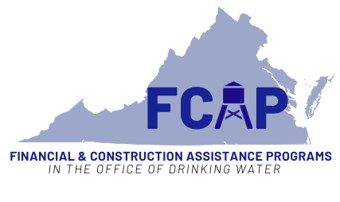 DWSRF & BIL deadline May 5, 2023APPLICATION FOR CONSTRUCTION FUNDSApplication also available at:  https://www.vdh.virginia.gov/drinking-water/fcap/drinking-water-funding-program/TYPE OF FUNDING REQUESTEDDrinking Water State Revolving Fund (DWSRF) 	        Bipartisan Infrastructure Law (BIL)               Either Lead Service Line Inventory and other Lead Projects should use separate ApplicationsIf you selected “Bipartisan Infrastructure Law (BIL)” or “Either” above, indicate which category below. If the application is not specifically for an Emerging Contaminants or Lead Service Line (LSL) project, then check the box for Supplemental:Emerging Contaminants         Lead Service Line (LSL)               Supplemental IS THIS AN INDEPENDENT CONSTRUCTION PROJECT?   Yes, the scope of this project only includes Construction work. Therefore, it only requires applying for Construction funding.   No, the scope of this project includes other Lead-Service Line (LSL) work and will require submittal of a separate LSL/LEAP Application in addition to the Construction Application.LSL Project Name: 										Applicants are advised to schedule the required Funding Application Discussion with theappropriate ODW Field Office 30 days prior to deadline.PRE-REQUIREMENTS FOR FUNDINGIf you answer YES to either of these questions; STOP as you are not eligible to apply for funds.	1.	Have you been debarred or suspended from applying for state or federal funds? 	 Yes   No	2.	Is your waterworks state, federally, or tribally owned? 	 Yes   NoPRE-REQUIREMENTS FOR CONSTRUCTION APPLICATIONSIf you answer NO to any of these questions; STOP as you are not ready to apply for construction funds.Please contact us to work with you on planning the project.	1.	Are you either a community or non-profit noncommunity waterworks?  (Or will become one?)	 Yes   NoHave you had a Funding Application Discussion with ODW’s Field Office?   	 Yes   NoSource –  Not Applicable-project is for new well or filing as a consecutive waterworks.  	               Do you have an adequate drinking water source or source agreement contract? 	 Yes   No                 If “Yes”, provide documentation from ODW’s Field Office that the source or contract is adequate.  User Agreements for new service area customers -	 Not Applicable                     Do you have executed agreements or commitments from your initial survey from a majority of customers in the                     project area?	 Yes   No                      If yes, please provide an area map indicating existing potential connections and indicating those committed.                    NOTE: Mandatory hook-up ordinance does not substitute for obtaining agreements or commitments to connect.Do you currently or will you have less than three open DWSRF projects by July 1, 2023 (prior to the next awards)?	 Yes   No  Do you have a current Asset Management Plan OR is a request included in this application?			 Yes   No  SECTION A - PROPOSED FINANCINGa.	VDH Funding Assistance Needed      $ 	_______________________________________      Other Funds Available, provide details below:  Amount	                  Name/Type of Funds	Status of Other Funding (Approved, Pending,				indicate loan terms, date available, etc.)		1	________________	_____________________________________	_______________________________________		2	________________	_____________________________________	_______________________________________		3	________________	_____________________________________	_______________________________________		4	________________	_____________________________________	_______________________________________		Subtotal: ____________	c.     Total Project Cost (1a + 1b) = $ __________________________.		Provide funding documentation as Attachment J1.SECTION B – PROJECT, ORGANIZATIONAL, AND CONTACT INFORMATION1.	Project Name: 		 Location (City/County) 			2.	Waterworks info:	    New	     Existing	Community		PWS ID number: 	 	System Name: 					Nonprofit noncommunity 	PWS ID number: 	 	System Name: 					Ownership Type:         Publicly owned	        Investor/Privately owned	 Other: Explanation: 		3.	Legal Owner of Waterworks or Authorized Agent:	a.	Name: 									b.	Address:								   			    	    			Street Address/P.O. Box	Town/City	State	ZIP	c.	Contact Person:								d.	Telephone Number:  		    Alternate Number:  			FAX Number:				    E-mail Address: 				Federal UEI #:	4.	Engineering Consultant (If applicable):	a.	Firm Name:								b.	Address:								   			    	    			Street Address/P.O. Box	Town/City	State	ZIP	c.	Preferred Contact Info: 		Contact Person:  									Name		Title		Telephone Number:  	    	Alternate Number:  						E-mail Address: 	     	Alternate E-mail Address: 							FAX Number: 	SECTION C – PROPOSED PROJECT DESCRIPTION – Provide DocumentationPlease provide a brief summary and a detailed project description including a map/sketch depicting the project area and proposed facilities including length of waterlines, storage tank(s) sizes, etc. (Sketches on 8 ½ by 11 portions of topo sheets are adequate.)Brief Summary Briefly describe the public health issue, concern, or problem that this project intends to correct or address.  This can include resiliency, redundancy, reliability, climate change, or green project related issues.  Attach supporting info as necessary.Briefly describe the proposed project scope of work by size (e.g., diameter, volume, pump capacity) and units (e.g., linear feet for pipe and number for tanks and pump stations).Briefly quantify the benefits expected to be realized (or problems corrected) upon successful completion of the project.II.	DemographicsDescribe income levels in the proposed project area.Describe the community that benefits from the proposed project.Describe the type, number, and stories of structures (primary residences, vacation homes, industrial buildings, etc.) and amount of vacant land for the area that benefits from the projects.  If the area contains a significant number of vacation homes or homes that are typically occupied less than half of the calendar year, then please provide details.Median Household Annual Income (MHI) of area to be served   $				   /year	DATA AS ATTACHMENT J2:  Use the census block or latest update for county/city/towns (http://data.census.gov).  Provide project specific income survey data for those projects not large enough to be identifiable via census information.  If you have applied or will apply to other funding agencies that require an income survey, attach the results to this application.  For efficiency, consider doing income and user agreement surveys at the same time.  For assistance, please contact VDH-ODW.Environmental JusticeThe White House Council on Environmental Quality (CEQ) Climate and Economic Justice Screening Tool (CEJST) will be utilized to help analyze the Environmental Justice benefits of a project. https://screeningtool.geoplatform.gov/en/#10.4/37.0902/-77.9552Provide Census Tracts for the community benefiting directly from this project. _________________________________________________________________SECTION D - PROJECT ISSUES – Provide documentation as Attachment J3 of each yes answer.Presented here are relative issues that need consideration for construction projects:   1.	Health Issues 	Yes 	No	Is there a Surface Water Treatment Rule violation, i.e., inadequately treated surface water or	groundwater under the influence of surface water?			Are there persistent Total Coliform Rule or nitrate standard violations?			Is there a continuing Boil Water Notice in effect?       Reason: ______________________________________________		Is there a Health Hazard declaration by the State Health Commissioner, a State Declared Emergency, or have youbeen issued a formal enforcement order?			Are there persistent PMCL violations for contaminants such as VOC, SOC, IOC, RAD etc.? (Identify contaminate(s))			Are there Lead and Copper Action Levels Exceedances?			Are there known Lead Service Lines that are to be removed?			Does the waterworks have an Enforcement Targeting Tool (ETT) score ≥11?			Will the project resolve conditions of inadequate quality and quantity of a groundwater source water supply?			Will the project ensure that drinking water receives appropriate treatment to protect the health of the consumers?		Will the project prevent conditions favoring the entrance of contaminants into the distribution system, e.g., inadequatepressure, inadequate storage, system water losses, etc.?			Are there inadequate individual water supplies documented via report and letter by the District Health Director to show	health hazards?  		Provide as Attachment J3 supporting report and data with representative samples from at least 50% of the homes in the project area.  The samples are to be evenly spaced and all potential line segments sampled. The project map will illustrate the results and problem areas.Regionalization – Has regionalization been considered?  Will this project consolidate failing, non-complying, or underperforming waterworks or improve resiliency?  Explain below:________________________________________________________________________________________________________________________________________________________________________________________________________________________________________________________________________________________________________________________________________________________________________________________________________________________________________________________________________SECTION E – SCHEDULE AND READINESS TO PROCEED1.	Readiness to proceed.  This application assumes you have not initiated design or construction.  IF this is not the case, please contact VDH. For new service area customers, please document number of user agreements or commitments obtained in:Initial Survey 	        Residential________ Other________  The initial survey must obtain executed agreements or commitments from at least a majority of the homes in the project area.  Continuation of the initial survey is a requirement, and the final survey result is intended to obtain 80% or more for the project to be feasible from a positive cash flow perspective.  Provide as Attachment J4 a project map indicating existing potential connections and indicating those committed.  NOTE: Mandatory hook-up ordinance does not substitute for obtaining agreements or commitments to connect.(b)	Please provide a copy of the meeting minutes from the Funding Application Discussion. In addition, please provide letter reports, design notes, and the Preliminary Engineering Report for the project if they have been prepared as Attachment J5.(c)	New construction timeline – Use the Construction Project Schedule on our website to plan your project.  https://www.vdh.virginia.gov/content/uploads/sites/14/2019/01/B.1-Construction-Project-Schedule.xlsx. This document will be required as part of the initial meeting if your project scores high enough to receive funding.  The anticipated schedule must be provided below.ACTIVITY		ANTICIPATED COMPLETION DATE		Engineering Procurement	__________________________________________________________________		Submit PER			__________________________________________________________________		Submit P & S	__________________________________________________________________		Environment Review	__________________________________________________________________		Advertise Project for Bid	__________________________________________________________________		Open Bids			__________________________________________________________________		Award Project	__________________________________________________________________		Substantial Completion	__________________________________________________________________SECTION F -Statistical Data required for technical, managerial, & financial (TMF) review  1.	Connections and Population:Notes:(1)  	New connections and/or existing connections that benefit from the project.(2)  	For a water line extension project, e. = a. + c. and f. = b. + d because new connections are being added.  For any project that benefits existing connections only, e. = a. and f. = b., and then c. and d. will reflect how many existing residential and total connections, respectively, benefit from the project.(3) 	For a project that benefits existing connections (e.g. – water line replacement) and also adds new connections (water line extension) then c. and d. will reflect how many residential and total connections, respectively, benefit from the project (connections that benefit from the project + new connections).  In this case, e. = a. + new residential connections added and f. = b. + new total connections added.(4) 	Provide population estimates based on the previous column (connections).2.	Water Usage and Losses	a.	What is the current monthly average number of gallons of water used per residential connection? 			 gallons/month.Use total annual gallons billed for in–town residential customers divided by 12 months and divided by the total number of in-town residential customers. Provide supporting documentation as Attachment J6.	b.	Provide the percent of water loss within the system.  Unbilled authorized consumption (e.g., firefighting) should be excluded. Provide supporting documentation as Attachment J7.		Water losses as a percentage of total production.  =                 %   		This percentage includes:	 Real water losses (Physical losses from leaks/bursts in the distribution lines and tank overflows)					 Apparent water losses (includes metering inaccuracies and unauthorized usage [theft/illegal use]) 3.	 Individual water meters are on:      	 All services 	 Only commercial accounts	 Only residential customers	 Some services:          Provide additional information:  								______ 	 None are metered.  	If none are metered, is metering included in this project?  Yes  No.	Explanatory statement, if appropriate: ___________________________________________________________________________________4.	Rates:  Attach rate schedules as Attachment J8	a.	Existing monthly water charges (explain here): ________________________________________________________________________	b.	When were water rates last increased?  Please provide dates and amount/percentage of increase as Attachment J8.	c.	What is your connection fee for water? ______________________________________________________________________________d.	Are rate increases anticipated as a result of this project? 	 Yes  No 	If yes, please provide the amount and percentage increase expected and the anticipated effective date for the increase(s).5.	Water Usersa.	Service Area Jurisdictions	b.	# Of Existing Residential	c.	# Of Project Residential			Connections		Connections at Completion 	d.	Existing drinking water usage 		 gpd.       	 % Residential			 % Nonresidential	e.	As Attachment J9, identify Ten (10) Largest Users of the Water System and Estimated Monthly Consumption per user.6.	Determine Average Monthly Residential Water User Rate: __________________________________________________________________Provide an average monthly residential water user rate analysis as Attachment J10 - using VDH project only template.Average Monthly Residential Water User Rate   = 	$		 /month     7.	Target User Rates:Target user rates are set as a percent of Median Household Income (MHI).  The annual MHI utilized for a project is to be based upon the latest census figures or latest update for the city, town or county in which the waterworks is located.  Multiply by 0.01 (or 1%) and divide by 12 months to get the monthly target rate.MHI (from item Section C, II, D. Above) = $______________x 0.01   = $		/month. This is your Target User Rate.				          (12 months/year)8.	Evaluate Current Rate Structure:							 Yes  	No	Does the value in Item 6 (water user rate) equal or exceed the value in item 7 (target user rate), above?	          If you answered “Yes”, your waterworks/project may qualify as Disadvantaged.  However, rate increases/adjustments may be required to meet debt obligations or pass a VRA credit review.    If you answered “No” then the information indicates the owner needs to adjust water rates to ensure adequate revenues.  Having adequate financial resources is crucial to maintaining a successful and sustainable waterworks.  Furthermore, EPA mandates that all borrowers receiving program assistance must demonstrate full financial capacity in order to receive funds.   Waterworks are expected to meet or exceed the target rate criteria at or before the time of project completion.  VDH reserves the right to require a rate revision plan and implementation schedule acceptable to VDH.9. 	Do you have any outstanding debt related to the water and sewer (if applicable) system? 	          	 Yes  No	If yes, have you requested that new debt be issued on parity with the old? 				 Yes  No        Provide documentation as Attachment J11.Annual Operation, Maintenance and Replacement (O, M & R).  Estimated Cost for Proposed Facilities: From PER or other sources based on existing PWS’s financial statements.	a.	Labor									$					b.	Utilities									$					c.	Materials									$					d.	Water Purchases								$					e.	Outside Services								$					f.	Miscellaneous Expenses							$					g.	Equipment Replacement							$					h.	Total O, M & R Cost							$				Estimated Annual Water Facilities Costs - From PER or other sources based on existing PWS’s Financial StatementsNet O, M & R (for existing water facilities)					$						USE Financial StatementsExisting Annual Debt Service for water system					$				USE Financial StatementsO, M & R for Proposed Facilities						$				Total (Sum of a+b+c)							$				Sources of Residential and Nonresidential Revenues as a Percentage of Total Annual Water RevenueResidential 	%			b.    Nonresidential 		%For the proposed project - Provide a cash flow analysis as Attachment J12 - using VDH project only template- of revenue and expenses (operating budget) showing as a bottom line the funds available for debt service.Please provide the following documents as attachmentsLatest interim (unaudited) financial statement (Budget vs. Actual Expenditures) as Attachment J13Current year budget as Attachment J14Most recent annual audits as Attachment J15SECTION G – PROJECT BUDGET INFORMATION – From PER or other sources, based on existing PWS’s financial statements1.	Administration, Legal Expenses (should be less than $10,000 each) 			$				2.	Land, Right-of-Way								$				3.	Architectural/Engineering Basic Fees						$				4.	Other Architectural/Engineering Fees (PER, etc.)					$				5.	Project Inspection Fees								$				6.	Other (Explain. e.g., Lead Service Lines) 						$				7.	Treatment Plant Construction							$				8.	Pump Station Construction							$				9.	Distribution System Construction							$				10.	Storage Tank Construction							$				11.	Equipment Purchase/Installation							$				12.	Contingencies		 (up to 10% of the construction costs for PLANNING ONLY*)	$				13.	Other – please specify (for example, Asset Management Plan, WBOP, Studies, etc.)		$				14.	Loan Closing Fee**								$			6,000	15.	TOTAL [Round to the nearest thousand] (should match Section A)			$				*During the planning process only, you may calculate contingency amounts up to 10% of the estimated construction costs.  Please note:  the contingency amount that will be included in the final budget will not exceed 5% of the construction costs.**VDH reserves the right to apply a closing fee of $6,000 for all applicable loan offers to defray the cost of this service.  The $6,000 may be included in the principal of the loan.  If VDH determines a loan closing fee does not apply it will be eliminated from the final budget.SECTION H – SUSTAINABILITY/RELIABILITY/GPR/CLIMATE READINESSAsset Management Plan:To qualify for Asset Management Plan (AMP) credit, a waterworks must provide documentation as Attachment J16 which demonstrates a minimum of the following for the waterworks:Letter from VDH-ODW that the AMP has been accepted (if applicable)If AMP has been accepted by VDH-ODW, documentation that the proposed project is included.Green Project Reserve (GPR) Business Case:All applicants must submit to qualify for credit as Green Project Reserve (GPR); a waterworks must show that its proposed DWSRF-funded project has significant (not incidental) green benefits.  For credit, the project must provide green infrastructure, promote water and/or power efficiency, or provide other innovative environmental benefits.  This information must be reported as the TOTAL AMOUNT OF PROJECT COSTS WHICH QUALIFY AS GPR.  Only include the costs that the DWSRF will be funding.  For example, if the project is asking for $100,000 for a 100% meter replacement project, then report $100,000.  IF there are no identifiable, benefits enter “zero” GPR dollars.  Attach additional sheets as needed.SECTION I – APPLICATION CERTIFICATIONBy signing this application, you are certifying that you have been authorized to apply on behalf of the Owner or Controlling Board.  Submittal of this application is only a starting point for discussion and is not a binding agreement on either party.Incomplete information may result in the delay or rejection of the application request.The undersigned representative of the applicant certifies that the information contained herein and the attached statements and exhibits are true, correct, and complete to the best of their knowledge and belief.  The undersigned agrees to clarify or supplement information pertaining to this application upon request.  The undersigned recognizes that the information contained herein may be subject to state Freedom of Information Act requirements.  The undersigned acknowledges that a part of any interest required on a closed loan can be used by VDH to support the drinking water program.	Owner or Chief Administrative Officer of Waterworks:	NAME and TITLE:											ORGANIZATION:											SIGNATURE 	:							 DATE: 			SECTION J – REQUIRED ATTACHMENTS – Please check those attached and label your attachments with corresponding numbers (i.e., J1, J2, etc.).Other Funds Available (e.g., Letters of conditions, award letters, etc.)Median Household Income – including site income surveys if census information not at project level.Project issue documentation.Results of user agreement/commitment initial survey with project map.  NEW CONNECTIONS ONLYFunding Application Discussion documentation/notes or VDH-Office of Drinking Water letter/email waiving this requirement.  If a Preliminary Engineering Report has been drafted for this project, include a copy of that also.  Any letter reports, design memos, or alternatives analysis should be included in this section.  Regionalization should be considered as an option.**Required for Technical, Managerial, Financial (TMF) Review**Monthly average of residential water usage.  Use total annual gallons billed for in–town residential customers divided by 12 months and divide by the total number of in-town residential customers.Supporting documentation used to determine the percent of leakage in the system.  For this application, leakage is the amount of real water lost in the distribution system lines and tanks from cracks, leaks, and tank overflows divided by total water production.  Should match Section F.2.b.Current rate schedule for water connection fee for water and date of last increase.Listing of 10 largest water & sewer users and estimated monthly consumption per user.Average Monthly Residential Water User Rate Analysis – using VDH project only template. https://www.vdh.virginia.gov/content/uploads/sites/14/2022/02/J-User-Rate-Analysis-v2.28.2022.xlsx       Outstanding debt amount and with whomFor the proposed project – a cash flow analysis of revenue – using VDH project only template - and expenses (operating budget) showing as a bottom-line funds available for debt service. https://www.vdh.virginia.gov/content/uploads/sites/14/2022/03/Project-Cash-Flow-Template_2021-1_v2020.03.09.xlsx        One copy of the latest interim (unaudited) financial statement.  (Budget vs. Actual Expenditures).        One copy of the current year budget.        One copy of the most recent annual audits.Letter from VDH-ODW that the AMP has been accepted (if applicable) If AMP has been accepted by VDH-ODW, documentation    that the proposed project is included.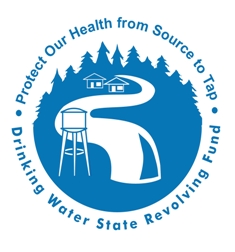 IDData DescriptionConnectionsPopulation(4)a.Existing residential – Entire Systemb.Existing total – Entire Systemc.Project residential (1)d.Project total (1)e.Future residential (2, 3)f.Future total (2, 3)ApplicantContact Name and PhoneProject Description and associated costsWhat project elements can be classified as potentially green?Technical ComponentFinancial Component GPR Dollars Claimed          $                                              and    %                (as % of VDH funded portion of project)Signature/Date